Math Vocabulary WordsChapter ThreeVocabulary test: October 5th, 2018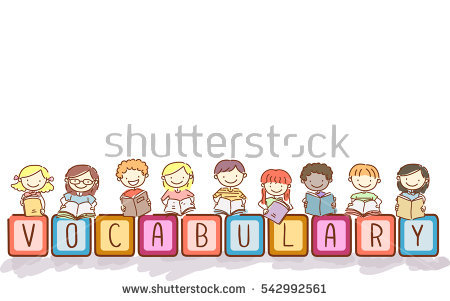 These are important words for all third grade students to know.  Please study each week, and review during the year.  Thanks!WORDDEFINITIONarrayA set of objects arranged in rows and columns.equal groupsGroups that have the same number of objects.factorA number that is multiplied by another number to find a product.multiplyTo combine equal groups to find how many in all; the opposite operation of division.productThe answer in a multiplication problem